      Park City Women's Golf Association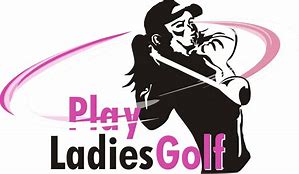 					9 Hole LeagueWelcome to the 2018 Season Spring Social Kick-offTuesday, April 24th 2018 6PM @ Park City Visitors Center 1794 Olympic PkwyRSVP $25.00 for Social Due By April 19, 2018Please make checks payable to PCWGA 9 Hole League and mail this form with check to: Susan Revel, 2040 Mahre Drive,  Park City, Utah 84098.Membership Form for 2018 Please complete the form below for membership in our league.. You must be a member of the UGA. Also you must be a paid member of our 9 hole league to play on Tuesdays.  If you are not a member of our league, then your tee time on Tuesday will be invalidated. Thanks.Please print legibly so we can enter this information into our membership files. Name:____________________________________________________________Email Address:___________________________________________________Cell Phone #:_____________________________________________________Are you a member of the UGA for 2018    yes_________  no_________PCWGA Annual Dues:           $40.00          _____________Spring Social  Cost:              $25.00          _____________Total Amount Enclosed                                 _____________    (You may write one check for membership & Social)UGA Dues for New/Renewing members can be paid online at WWW.UGA.ORG or call 801-563-0400.